Sporočilo za javnost20.1.2022Doseljeni risi se uspešno razmnožujejo in s svojimi geni rešujejo dinarsko populacijo pred izumrtjemProjektna ekipa LIFE Lynx je na svoji spletni strani objavila drugo poročilo o spremljanju doselitev risov v Sloveniji in na Hrvaškem. S pomočjo različnih metod spremljanja stanja so ugotovili, da je bilo v sezoni 2020/2021 na območju slovenskih Dinaridov prisotnih vsaj 24 odraslih risov, kar je malenkost več kot v preteklem obdobju. Dodatnih pet risov ima svoje teritorije na območju Alp v Sloveniji, kamor so jih doselili aprila lansko leto.V okviru projekta LIFE Lynx so izvedli tudi javnomnenjsko raziskavo, ki kaže, da ima slovenska javnost pozitivno stališče do risa. Doselitvi in ohranitvi risov v naših gozdovih so naklonjeni zlasti lovci in splošna javnost. V primerjavi z nekaterimi raziskavami, izvedenimi drugje po Evropi, so lovci pri nas do risa bolj pozitivno naravnani. S pomočjo 76 lovcev so z več kot 200 avtomatskimi kamerami v Sloveniji spremljali rise na 4000 km2 velikem območju. Ugotovili so, da je bilo v dinarskem delu Slovenije v sezoni spremljanja 2020/2021 prisotnih 24 odraslih risov, od teh so tri rise fotografirali tudi na Hrvaškem. Na območju Slovenije in Hrvaške so skupno zabeležili 100 odraslih risov.V okviru projekta LIFE Lynx so do sedaj v naravo izpustili trinajst risov; štiri na Hrvaškem in devet v Sloveniji. Vse doseljene rise spremljajo s pomočjo GPS telemetričnih ovratnic, s pomočjo katerih ugotavljajo, kako se risi vključujejo v populacijo. Rok Černe, vodja projekta LIFE Lynx z Zavoda za gozdove Slovenije, pojasni, “da je ris vključen v populacijo, ko vzpostavi teritorij na območju, kjer so prisotne tudi samice ali ko z genetskimi analizami potrdimo, da je imel potomce”.  Ugotovili so, da so štirje risi že vključeni v populacijo na območju Slovenije in Hrvaške, trije izpuščeni risi pa se najverjetneje niso vključili v populacijo, saj njihove prisotnosti že dalj časa ne zaznavajo več. Šest risov, ki so bili izpuščeni lansko leto, je na dobri poti, da se vključijo v populacijo. Do konca projekta bodo v dinarsko-JV alpsko populacijo vključili štirinajst živali. Prvi preseljeni ris Goru je vsaj dvakrat, zelo verjetno pa tudi že tretjič, z domačo samico ustvaril potomstvo na območju Male gore. Prvič je bila plod njune romance risinja Mala, naslednje leto pa ris Niko in njegovi sorojenci. S pomočjo avtomatskih kamer so ugotovili, da so na Mali gori  v sezoni 2021/2022 prisotni trije mladiči, z genetskimi analizami pa bodo poskušali potrditi, da je tudi tokrat njihov oče ris Goru. Skupno so v Sloveniji v obdobju 2020/2021 zabeležili pet legel risjih mladičev na območju Dinaridov, kar je več kot v prejšnjem obdobju. V letu 2021 so prvo leglo risov zabeležili tudi v Julijskih Alpah. Risinja Aida, ki so jo konec aprila lansko leto skupaj s še štirimi risi izpustili na območju Gorenjske, je skotila tri mladiče. Vseh pet risov, doseljenih v Alpe, je vzpostavilo svoje teritorije na širšem območju izpusta, kar daje zelo dobre obete za prihodnost. Poleg spremljanja števila risov je ključno tudi poznavanje gostote poseljenosti določenega območja. Miha Krofel z Biotehniške fakultete v Ljubljani je pojasnil: “Za Slovenijo smo prvič izračunali tudi oceno gostote poseljenosti risov, ki znaša v jedru Dinarske populacije 0,6-1,0 risa/100 km2 in je primerljiva z drugimi doseljenimi populacijami risa v Evropi, vendar nižja kot v Karpatih.”Parjenje v sorodstvu je največja grožnja našim risom, zato spremljajo stanje populacije tudi s pomočjo genetskih analiz. Te kažejo, da so z doselitvami risov zaustavili slabšanje genetskega stanja populacije. Tomaž Skrbinšek z Biotehniške fakultete v Ljubljani pojasnjuje, da bi se glede na podatke “lahko ob večkratni uspešni reprodukciji doseljenih risov stopnja parjenja v sorodstvu občutno znižala in bi bila podobna, kot je bila leta 1980”. Stopnjo parjenja v sorodstvu bodo spremljali še naprej, saj uspeh še ni zagotovljen in je pomembno, da se doseljeni risi uspešno razmnožujejo in s tem širijo svoje gene v populacijo.Delo sedemletnega projekta LIFE Lynx, s katerim rešujejo naše rise pred izumrtjem, še ni zaključeno; Rok Černe pravi: “V letošnjem letu bomo nadaljevali z doselitvami risov na območje Dinaridov, načrtujemo preselitev dveh risov v Slovenijo in dveh na Hrvaško.” Vse aktivnosti projekta v Sloveniji poleg finančnega mehanizma LIFE Evropske unije sofinancira Ministrstvo za okolje in prostor, poleg vodilnega partnerja Zavoda za gozdove Slovenije pa kot partnerji sodelujejo tudi Lovska zveza Slovenije, Univerza v Ljubljani in Zavod RS za varstvo narave.Celotno poročilo o spremljanju doselitev risov je dostopno na spletni strani projekta LIFE Lynx. Več informacij o projektu dobite na www.lifelynx.eu in life.lynx.eu@gmail.comKontakt za medije: Maja Sever, Zavod za gozdove Slovenije maja.sever@zgs.si, 040 525 336.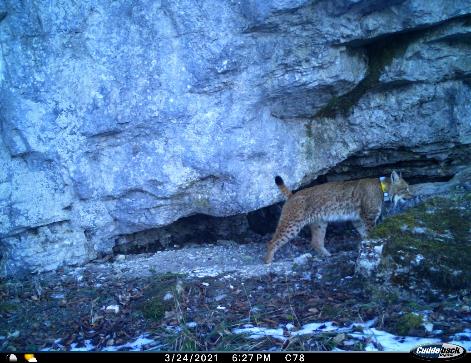 FOTO 1: Doseljeni ris Goru. Foto: LIFE Lynx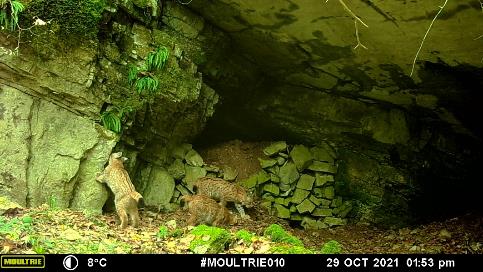 FOTO 2: Risji mladiči. Foto: LIFE Lynx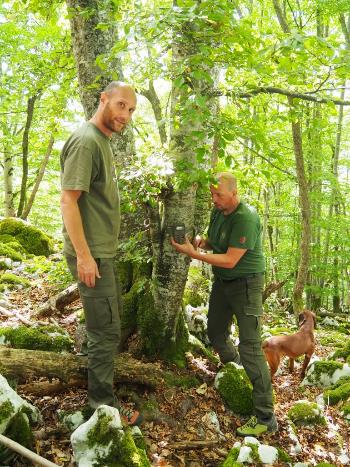 FOTO 3: Postavljanje avtomatske kamere skupaj z lokalnim lovcem. Foto: LIFE Lynx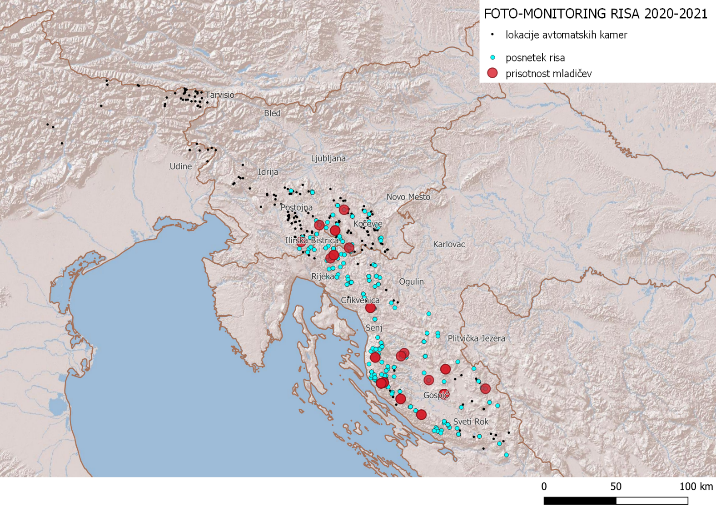 FOTO 4: Zemljevid območja spremljanja risov v sezoni 2020/2021: lokacije avtomatskih kamer, lokacije, kjer so bili fotografirani odrasli risi, in lokacije z mladiči. 